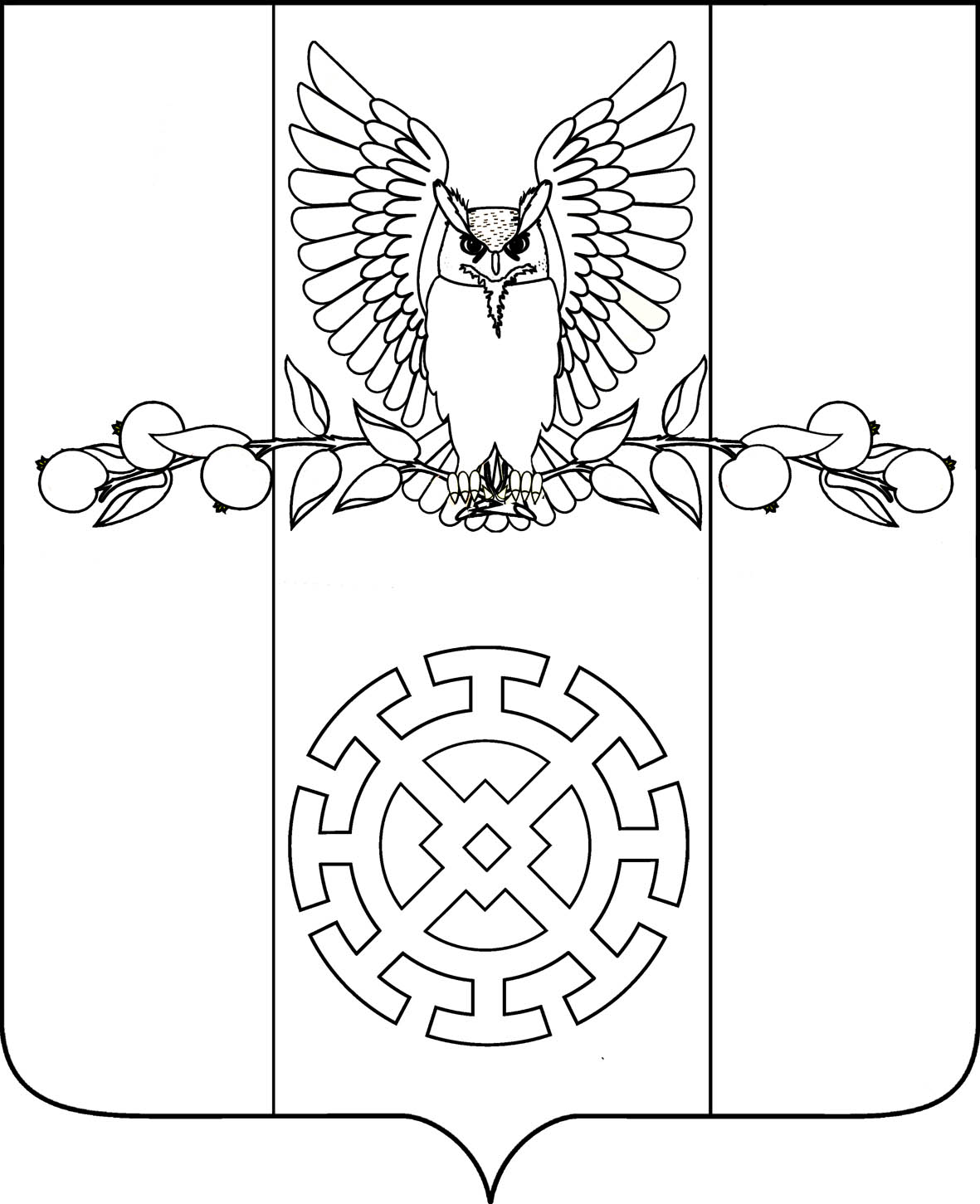 ПОСТАНОВЛЕНИЕАДМИНИСТРАЦИИ КУЙБЫШЕВСКОГО СЕЛЬСКОГО ПОСЕЛЕНИЯ СТАРОМИНСКОГО РАЙОНАот 25 марта 2013 года                                                                                          № 26                                                                                                                х.Восточный СосыкО реализации на территории Куйбышевского сельского поселения  Староминского района плана мероприятий по методическому и правовому обеспечению перехода на межведомственное взаимодействие при предоставлении муниципальных услугВо исполнение пункта 2 распоряжения главы администрации (губернатора) Краснодарского края от 23 июня 2011 года № 985-р «О плане мероприятий по методическому и правовому обеспечению перехода на межведомственное взаимодействие при предоставлении государственных и муниципальных услуг в Краснодарском крае», в соответствии со статьей 31 Устава Куйбышевского сельского поселения Староминского района,                        п о с т а н о в л я ю:1. Назначить главу Куйбышевского сельского поселения Староминского района Петренко С.С. ответственным за выполнение требований пункта 3 статьи 7 Федерального закона от 27 июля . № 210-ФЗ «Об организации предоставления государственных и муниципальных услуг».3. Утвердить состав рабочей группы по организации межведомственного взаимодействия при предоставлении муниципальных услуг (приложение № 1).4. Утвердить Положение о рабочей группе по организации межведомственного взаимодействия в структурных подразделениях, отраслевых (функциональных) органах администрации Куйбышевского сельского поселения Староминского района. (приложение № 2).5. Контроль за исполнением настоящего постановления оставляю за собой.6. Постановление вступает в силу со дня его обнародования.Глава Куйбышевского сельского поселения                                                                     С.С. Петренко    